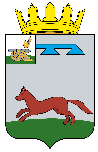 СОВЕТ ДЕПУТАТОВ КОРЗОВСКОГО СЕЛЬСКОГО ПОСЕЛЕНИЯ ХИСЛАВИЧСКОГО РАЙОНА СМОЛЕНСКОЙ ОБЛАСТИРЕШЕНИЕот 23 декабря 2020г. № 30В соответствии с Федеральным законом от 6 октября 2003 года № 131-ФЗ «Об  общих принципах организации местного самоуправления в Российской Федерации», пунктом 5 статьи 13 Федерального закона от 8 ноября 2007 года № 257-ФЗ «Об автомобильных дорогах и о дорожной деятельности в Российской Федерации и о внесении изменений в отдельные законодательные акты Российской Федерации», ст. 12 Федерального закона от 10.12.1995 г. № 196-ФЗ «О безопасности дорожного движения», решением Совета депутатов Корзовского сельского поселения Хиславичского района Смоленской области от 12.11.2013 № 24 «О  муниципальном дорожном фонде Корзовского сельского поселения Хиславичского района Смоленской области», Совет депутатов Корзовского сельского поселения Хиславичского района Смоленской областиРЕШИЛ:1. Утвердить план мероприятий по ремонту автомобильных дорог общего пользования местного значения в границах Корзовского сельского поселения Хиславичского района Смоленской области (приложение 1).2. Настоящее решение вступает в силу со дня его подписания.3. Разместить на официальном сайте Администрации муниципального образования «Хиславичский район» Смоленской области в информационно-телекоммуникационной сети «Интернет» по адресу: (hislav@admin-smolensk.ru) в разделе Корзовское сельское поселение.Приложение 1к решению Совета депутатов Корзовского сельского поселения Хиславичского района Смоленской области от 23.12.2020 № 30План ремонта автомобильных дорог общего пользования местного значения в границахКорзовского сельского поселения Хиславичского района Смоленской области на 2021 год и плановый период 2022 -2023 г.г.Об утверждении плана ремонта автомобильных дорог общего  пользования местного значения в границах Корзовского сельского поселения Хиславичского района Смоленской области на 2021 год и плановый период 2022-2023 г.г.Глава муниципального образованияКорзовского сельского поселенияХиславичского района Смоленской областиЕ.Н. Антоненков№п/пНаименование объектаОбщая площадь(кв.м.)Длина(м)Ориентировочная ширина(м)Состояние элементовсуществующей дороги  (дефекты)План мероприятий по ремонту дорогПлан мероприятий по ремонту дорогПлан мероприятий по ремонту дорог№п/пНаименование объектаОбщая площадь(кв.м.)Длина(м)Ориентировочная ширина(м)Состояние элементовсуществующей дороги  (дефекты)2021 год2022 год2023 год1234567891д. Корзово,ул. Озерная21217073Значительный износ  пещано-гравийного дорожного покрытия,  выбоины, ямы.ямочный ремонт  покрытий из песка, песчано-гравийных или щебеночно-песчаных смесей  (1716 кв. м. – 572 м. – 3 м.)2д. Корзово,ул. Молодежная от д. №1 до пересечения с улицей Озерная175702,5Значительный износ  пещано-гравийного дорожного покрытия,  выбоины, ямы.ямочный ремонт  покрытий из песка, песчано-гравийных или щебеночно-песчаных смесей  3.д. Корзово,ул. Луговая8822943Значительный износ  пещано-гравийного дорожного покрытия,  выбоины, ямы.ямочный ремонт    покрытий из песка, песчано-гравийных или щебеночно-песчаных смесей4.д. Корзово,ул. Лесная17555853Значительный износ  пещано-гравийного дорожного покрытия,  выбоины, ямы.устройство  покрытий из песчано-гравийных или щебеночно-песчаных смесей, однослойных толщиной ;5.д. Корзово,пер. Озерный5911923Значительный износ  пещано-гравийного дорожного покрытия,  выбоины, ямы.устройство  покрытий из песчано-гравийных или щебеночно-песчаных смесей, однослойных толщиной ;6.д. Упино, ул. Добрянская227912,5Значительный износ  пещано-гравийного дорожного покрытия,  выбоины, ямы.ямочный ремонт    покрытий из песка, песчано-гравийных или щебеночно-песчаных смесей7.д. Упино, ул. Лесная 617,52472,5Значительный износ  пещано-гравийного дорожного покрытия,  выбоины, ямы.ямочный ремонт    покрытий из песка, песчано-гравийных или щебеночно-песчаных смесей8.д. Анновка4471493,0Значительный износ  пещано-гравийного дорожного покрытия,  выбоины, ямы.ямочный ремонт    покрытий из песка, песчано-гравийных или щебеночно-песчаных смесей9.д. Большие Лызки, ул. Озерная4035,511533,5Значительный износ  пещано-гравийного дорожного покрытия,  выбоины, ямы.ямочный ремонт    покрытий из песка, песчано-гравийных или щебеночно-песчаных смесей10.д. Лобановка, ул. Центральная10954382,5Значительный износ  пещано-гравийного дорожного покрытия,  выбоины, ямы.устройство  покрытий из песчано-гравийных или щебеночно-песчаных смесей, однослойных толщиной ;11д. Лобановка, ул.д. Заречная от д. №2 до д. №73301322,5Значительный износ  пещано-гравийного дорожного покрытия,  выбоины, ямы.ямочный ремонт    покрытий из песка, песчано-гравийных или щебеночно-песчаных смесей12.д. Корзово, ул. Молодежная6152053,0Значительный износ  пещано-гравийного дорожного покрытия,  выбоины, ямы.устройство  покрытий из песчано-гравийных или щебеночно-песчаных смесей, однослойных толщиной ;13.д. 1-е Козлово, ул. Речная4801603,0Значительный износ  пещано-гравийного дорожного покрытия,  выбоины, ямы.устройство  покрытий из песчано-гравийных или щебеночно-песчаных смесей, однослойных толщиной ;14.д.  Корзово, пер. Луговой4251702,5Значительный износ  пещано-гравийного дорожного покрытия,  выбоины, ямы.устройство  покрытий из песчано-гравийных или щебеночно-песчаных смесей, однослойных толщиной ;15.д. Слобода11254502,5Значительный износ  пещано-гравийного дорожного покрытия,  выбоины, ямы.ямочный ремонт    покрытий из песка, песчано-гравийных или щебеночно-песчаных смесей (625 кв.м. – 250м. – 2,5 м.)ямочный ремонт    покрытий из песка, песчано-гравийных или щебеночно-песчаных смесей (500 кв.м. – 200м. – 2,5 м.)16.д. Селезеньки9453782,5Значительный износ  пещано-гравийного дорожного покрытия,  выбоины, ямы.ямочный ремонт    покрытий из песка, песчано-гравийных или щебеночно-песчаных смесей17.д. Суховилы10654262,5Значительный износ  пещано-гравийного дорожного покрытия,  выбоины, ямы.ямочный ремонт    покрытий из песка, песчано-гравийных или щебеночно-песчаных смесей18.д. Красный поселок16594743,5Значительный износ  пещано-гравийного дорожного покрытия,  выбоины, ямы.устройство  покрытий из песчано-гравийных или щебеночно-песчаных смесей, однослойных толщиной ;19.д. Малинник22966563,5Значительный износ  пещано-гравийного дорожного покрытия,  выбоины, ямы.устройство  покрытий из песчано-гравийных или щебеночно-песчаных смесей, однослойных толщиной ;